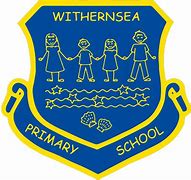     Withernsea Primary School    Music Intent At Withernsea Primary School, we want pupils to develop a love of listening to and creating music. We provide opportunities for all children to create, play, perform and enjoy music, to develop the skills, to appreciate a wide variety of musical genres and to begin to make judgements about the quality of music.Through our music curriculum, all pupils will:                                                                                              Gain enjoyment, self-confidence and a sense of achievement through musical activities.                    Be aware of, understand and respond appropriately to the rich variety of music in their environment.                                                                                                                                                 Acquire musical skills and understanding of musical concepts through listening, performing and   Have access to extra-curricular clubs such as our school choir and guitar/recorder lessons.             able to take part in concerts and community events.ImplementationOur school delivers a clear a scheme of work in line with the National Curriculum through Charanga enabling the children to have broad experience of musical genre and composers. It offers a topic-based approach to support children’s learning in music. It provides progression both within each year and from one year to the next, ensuring consistent musical development. By using Charanga as the basis of a scheme of work, we can ensure that they are fulfilling the aims for musical learning stated in the National Curriculum. Charanga includes many examples of music styles and genres from different times and places. These are explored through the language of music via active listening, performing and composing activities, which enable understanding of the context and genre. Charanga provides a classroom-based, inclusive approach to music learning. Throughout the scheme, children are actively involved in using and developing their singing voices, using body percussion and learning to handle and play classroom instruments effectively to create and express their own and others’ music. During music lessons, children will be given opportunities to learn music specific vocabulary in a meaningful context. They will also be given opportunities to apply their skills and work collaboratively to showcase their work through performance both in school and within their local community. ImpactClass books capture pupil’s confidence to perform as a part of a class, small group or as an individual. Evidence of singing as well as body percussion and pupils enjoying using musical instruments to create tuned or percussive accompaniment during a final performance of a song. This will be captured as a video for assessment.   